РазделРазделПоказательные и логарифмические уравнения  и неравенстваПоказательные и логарифмические уравнения  и неравенстваПоказательные и логарифмические уравнения  и неравенстваПоказательные и логарифмические уравнения  и неравенстваПоказательные и логарифмические уравнения  и неравенстваФИО педагогаФИО педагогаДатаДатаКлассКлассКоличество присутствующих:Количество отсутствующих:Количество отсутствующих:Количество отсутствующих:Количество отсутствующих:Тема урокаТема урокаЛогарифмические уравнения и их методы решенияЛогарифмические уравнения и их методы решенияЛогарифмические уравнения и их методы решенияЛогарифмические уравнения и их методы решенияЛогарифмические уравнения и их методы решенияЦели обучения в соответствии с учебной программойЦели обучения в соответствии с учебной программой11.2.2.8 - знать и применять методы решения логарифмических уравнений;11.2.2.8 - знать и применять методы решения логарифмических уравнений;11.2.2.8 - знать и применять методы решения логарифмических уравнений;11.2.2.8 - знать и применять методы решения логарифмических уравнений;11.2.2.8 - знать и применять методы решения логарифмических уравнений;Цель урокаЦель урокаЗнать понятие логарифмического уравнения;Знать методы решения логарифмических уравнений;Применять методы решения логарифмических уравнений.Знать понятие логарифмического уравнения;Знать методы решения логарифмических уравнений;Применять методы решения логарифмических уравнений.Знать понятие логарифмического уравнения;Знать методы решения логарифмических уравнений;Применять методы решения логарифмических уравнений.Знать понятие логарифмического уравнения;Знать методы решения логарифмических уравнений;Применять методы решения логарифмических уравнений.Знать понятие логарифмического уравнения;Знать методы решения логарифмических уравнений;Применять методы решения логарифмических уравнений.Критерии успехаКритерии успехаЗнает понятие логарифмического уравнения;Знает методы решения логарифмических уравненийПрименяет методы решения логарифмических уравнений.Знает понятие логарифмического уравнения;Знает методы решения логарифмических уравненийПрименяет методы решения логарифмических уравнений.Знает понятие логарифмического уравнения;Знает методы решения логарифмических уравненийПрименяет методы решения логарифмических уравнений.Знает понятие логарифмического уравнения;Знает методы решения логарифмических уравненийПрименяет методы решения логарифмических уравнений.Знает понятие логарифмического уравнения;Знает методы решения логарифмических уравненийПрименяет методы решения логарифмических уравнений.Ход урокаХод урокаХод урокаХод урокаХод урокаХод урокаХод урокаЭтап урока/времяДействия педагогаДействия педагогаДействия педагогаДействия учениковОцениваниеРесурсыНачалоПриветствиеПсихологический настрой на урок. Создание благоприятной атмосферы.Проверка д/зПриветствиеПсихологический настрой на урок. Создание благоприятной атмосферы.Проверка д/зПриветствиеПсихологический настрой на урок. Создание благоприятной атмосферы.Проверка д/зПриветствиеНачалоАктивизация опорных знаний:Теоретический опрос: "Закончи предложение" по таксономии Блума Логарифмом числа b по основанию a называется ...Записать основное логарифмическое тождество ...Логарифм числа 1 равен...Логарифм самого числа равен...Логарифм произведения равен...Логарифм частного равен...Логарифм степени равен...Основанием десятичного логарифма является число...Основанием натурального логарифма является число...Логарифмическая функция - это функция, заданная формулой...Активизация опорных знаний:Теоретический опрос: "Закончи предложение" по таксономии Блума Логарифмом числа b по основанию a называется ...Записать основное логарифмическое тождество ...Логарифм числа 1 равен...Логарифм самого числа равен...Логарифм произведения равен...Логарифм частного равен...Логарифм степени равен...Основанием десятичного логарифма является число...Основанием натурального логарифма является число...Логарифмическая функция - это функция, заданная формулой...Активизация опорных знаний:Теоретический опрос: "Закончи предложение" по таксономии Блума Логарифмом числа b по основанию a называется ...Записать основное логарифмическое тождество ...Логарифм числа 1 равен...Логарифм самого числа равен...Логарифм произведения равен...Логарифм частного равен...Логарифм степени равен...Основанием десятичного логарифма является число...Основанием натурального логарифма является число...Логарифмическая функция - это функция, заданная формулой...Учащиеся  отвечают на вопросыозвучиваниеСерединаНовый материал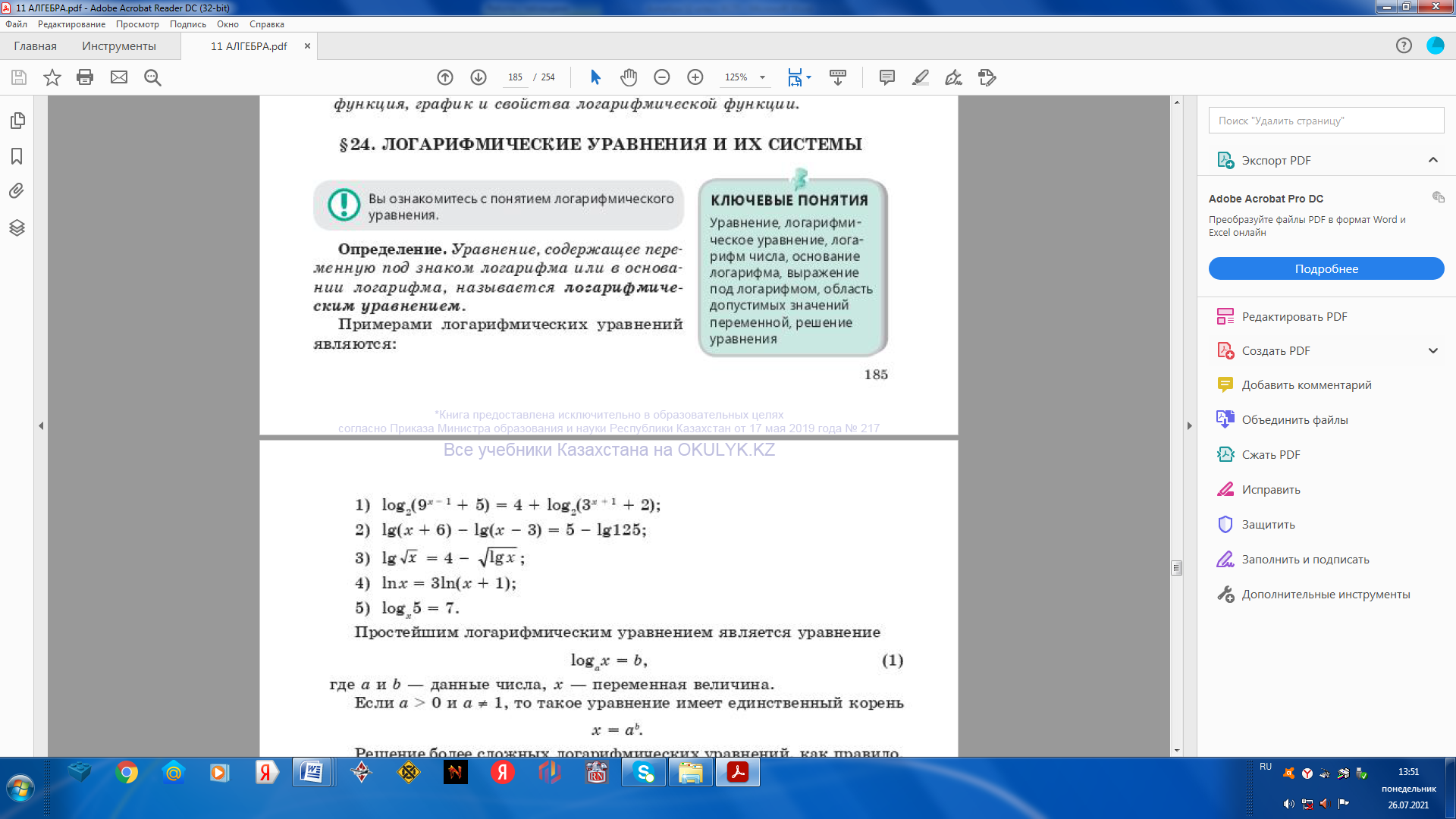 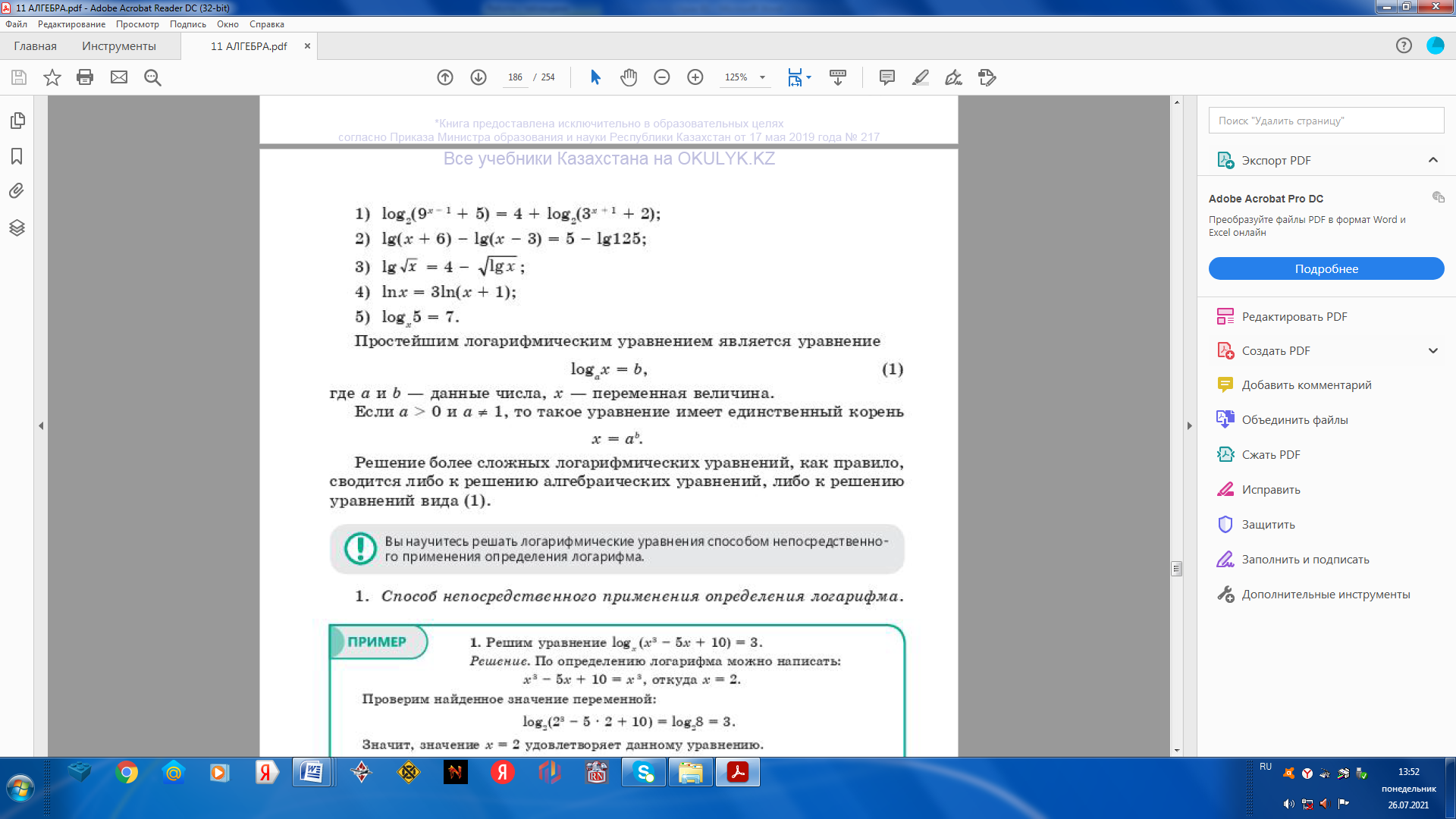 Работа в парах (группах) по изучению методов решения логарифмических уравнений.1 пара2 пара3 пара4 пара5 пара6 пара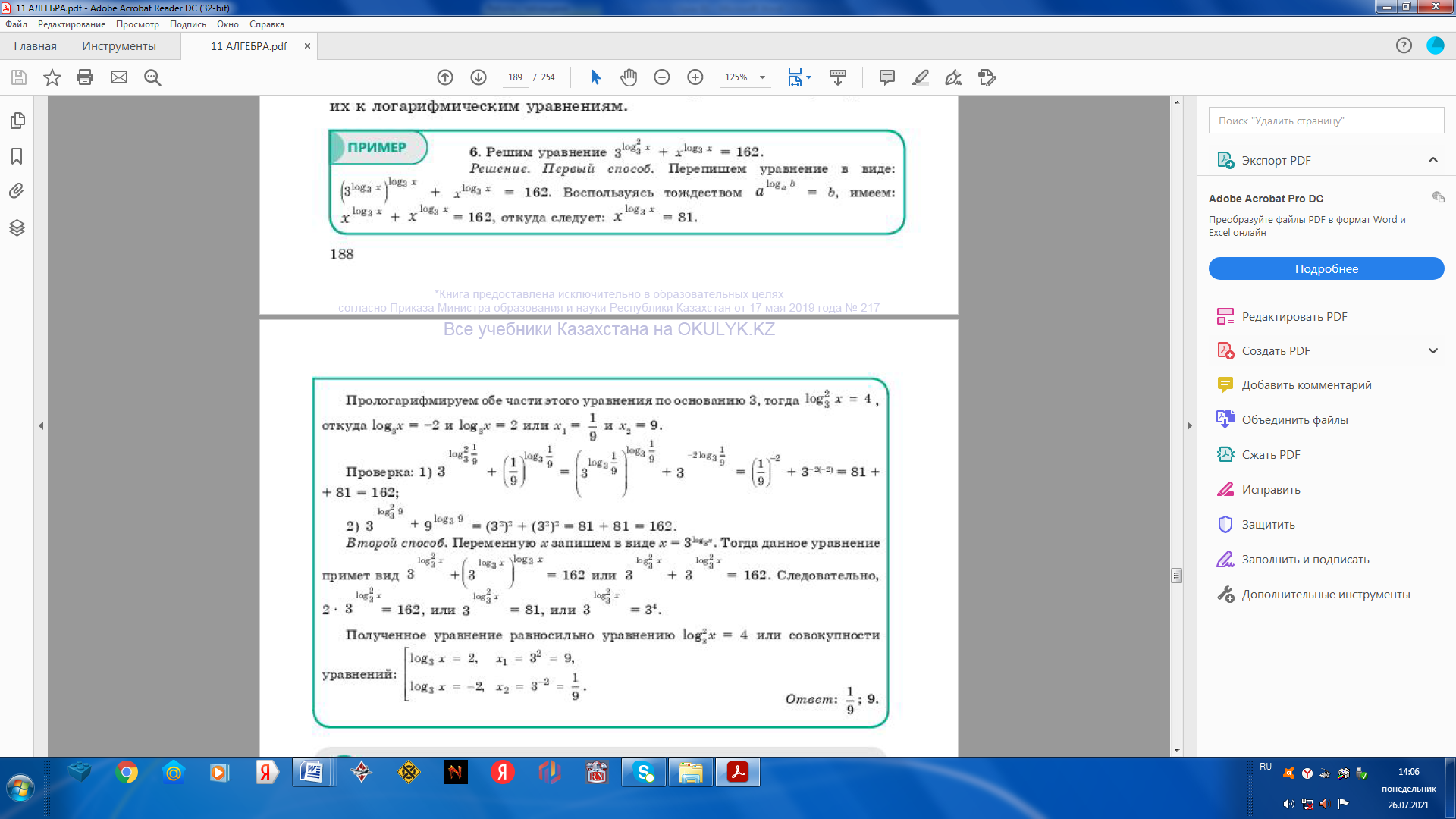 Новый материалРабота в парах (группах) по изучению методов решения логарифмических уравнений.1 пара2 пара3 пара4 пара5 пара6 параНовый материалРабота в парах (группах) по изучению методов решения логарифмических уравнений.1 пара2 пара3 пара4 пара5 пара6 параУчащиеся в парах (группах) разбирают один из методов решения логарифмических уравнений  и записывают в тетради, затем из каждой пары один из учащихся объясняет  решение уравнения у доски, остальные делают записи в тетрадях.При выполнении записей в тетрадях, учащиеся дают название каждому методу.Похвала учителя, устное комментированиеУчебник, слайд, или распечатать материал СерединаПервичное закрепление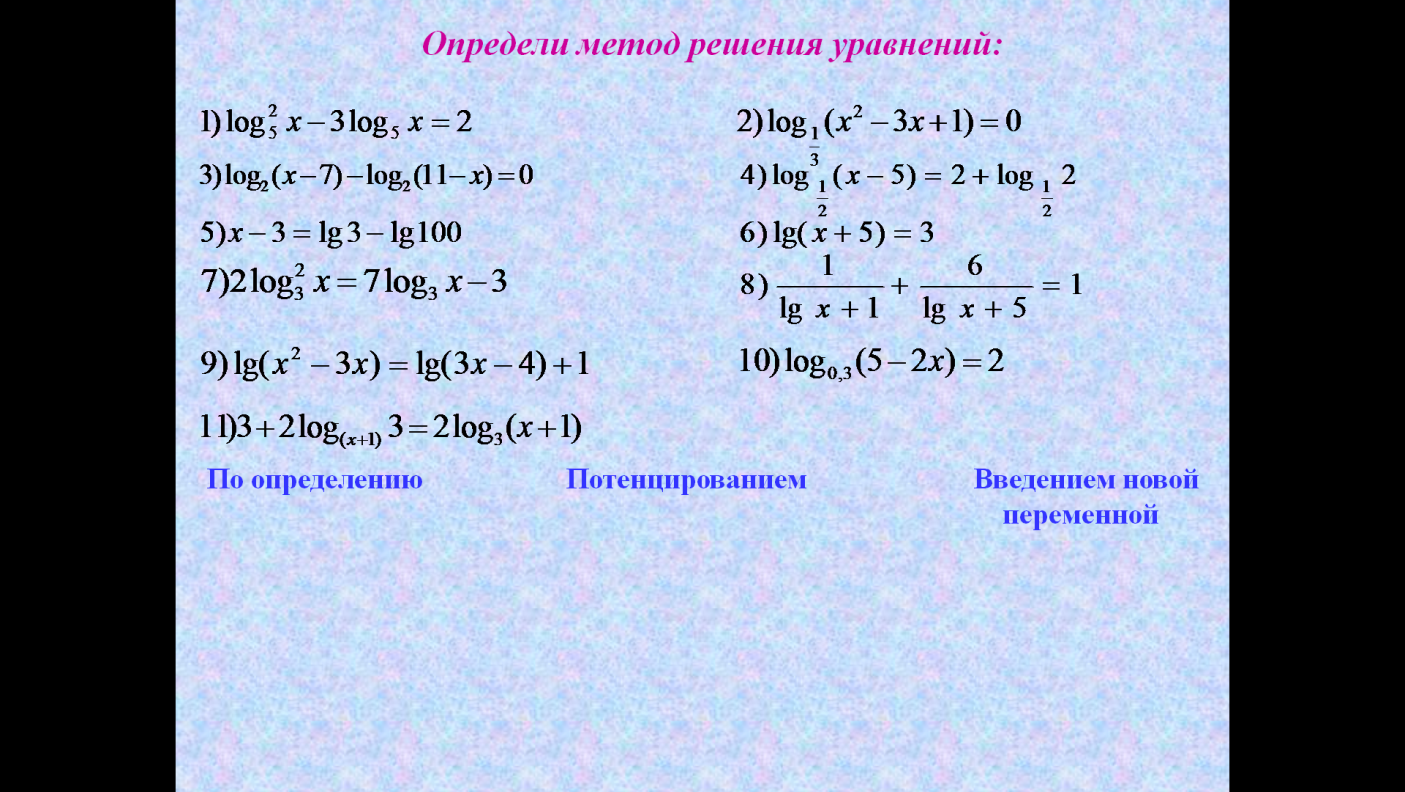 Первичное закреплениеПервичное закреплениеУчащиеся определяют метод решения уравнений и распределяют в столбик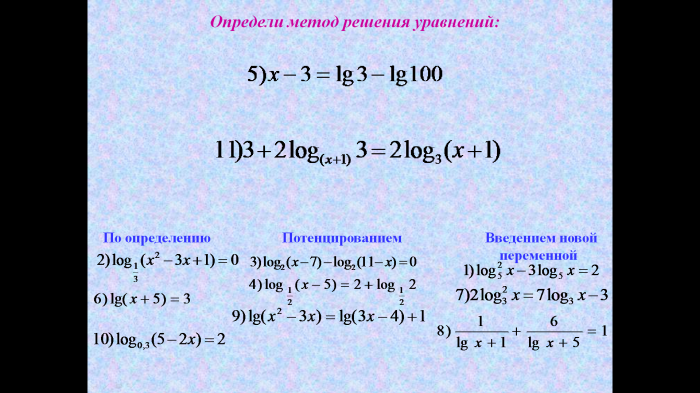 Похвала учителя, устное комментированиеслайдРабота у доски с комментированиемТренажер «Решение логарифмических уравнений»1. log3(1 – 2x) = 12. logx + 1(x2 - 3x + 1) =13. lg (x – 1) + lg (x + 1) = 3lg2 + lg (x – 2)4. log3 (x – 12) = 25. 9lg2x – 10lgx + 1 = 06. log4(x + 3) – log4 (x – 1) = 2 – log4 87. log3(x2 – 5x + 7) = 18. log32x + log3x  = 29. log2(5x + 3) – log2(3x – 1) = 210. log3(x2 – 5x + 7) = 1Работа у доски с комментированиемТренажер «Решение логарифмических уравнений»1. log3(1 – 2x) = 12. logx + 1(x2 - 3x + 1) =13. lg (x – 1) + lg (x + 1) = 3lg2 + lg (x – 2)4. log3 (x – 12) = 25. 9lg2x – 10lgx + 1 = 06. log4(x + 3) – log4 (x – 1) = 2 – log4 87. log3(x2 – 5x + 7) = 18. log32x + log3x  = 29. log2(5x + 3) – log2(3x – 1) = 210. log3(x2 – 5x + 7) = 1Работа у доски с комментированиемТренажер «Решение логарифмических уравнений»1. log3(1 – 2x) = 12. logx + 1(x2 - 3x + 1) =13. lg (x – 1) + lg (x + 1) = 3lg2 + lg (x – 2)4. log3 (x – 12) = 25. 9lg2x – 10lgx + 1 = 06. log4(x + 3) – log4 (x – 1) = 2 – log4 87. log3(x2 – 5x + 7) = 18. log32x + log3x  = 29. log2(5x + 3) – log2(3x – 1) = 210. log3(x2 – 5x + 7) = 1Учащиеся по цепочке у доски решают уравнения с объяснением и названием метода решения.Шкала от 1 до10 ббслайдКонецД/з знать методы решения логарифмических уравнений; повторить свойства логарифма; п______; № ______Д/з знать методы решения логарифмических уравнений; повторить свойства логарифма; п______; № ______Д/з знать методы решения логарифмических уравнений; повторить свойства логарифма; п______; № ______Учащиеся записывают д/з в дневникиучебникКонецРефлексияЯ приобрел…Я научился…У меня получилось…Я смог…Я попробую…Урок дал мне для жизни…РефлексияЯ приобрел…Я научился…У меня получилось…Я смог…Я попробую…Урок дал мне для жизни…РефлексияЯ приобрел…Я научился…У меня получилось…Я смог…Я попробую…Урок дал мне для жизни…Учащиеся выбирают те клише рефлексии, с помощью которых им хотелось бы подвести итоги своей работы на уроке.«Озвучивание»Вывод рефлексии на интерактивную доску